Kari szakmai gyakorlatos helyekre jelentkezés2019/20 őszi gyakorlatNeptun tanulmányi rendszerben az Ügyintézés / Kérvények menüpontban tud jelentkezni 2019. április 1. éjfélig a „KTK Kari szakmai gyakorlati helyek pályázata 2018/19 tavaszi félév” kérvény kitöltésével. 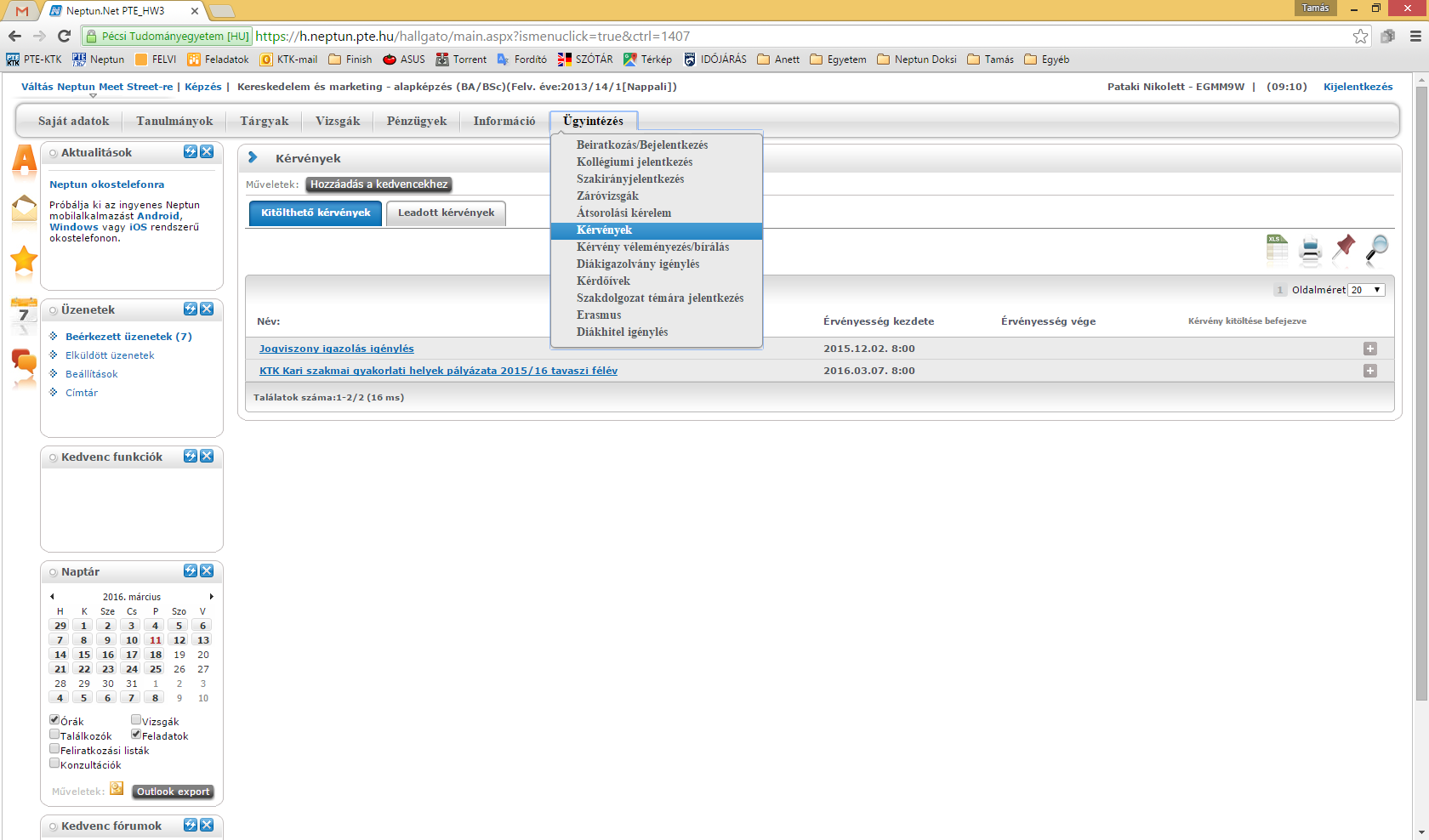 A kérvényben csatolnia kell egy önéletrajzot PDF formátumban és választania kell 3 gyakorlati helyet. Bővebb információ a gyakorlati helyekkel kapcsolatban a kérvény alján található.A kérvényt leadni az oldal alján található gomb segítségével tudja.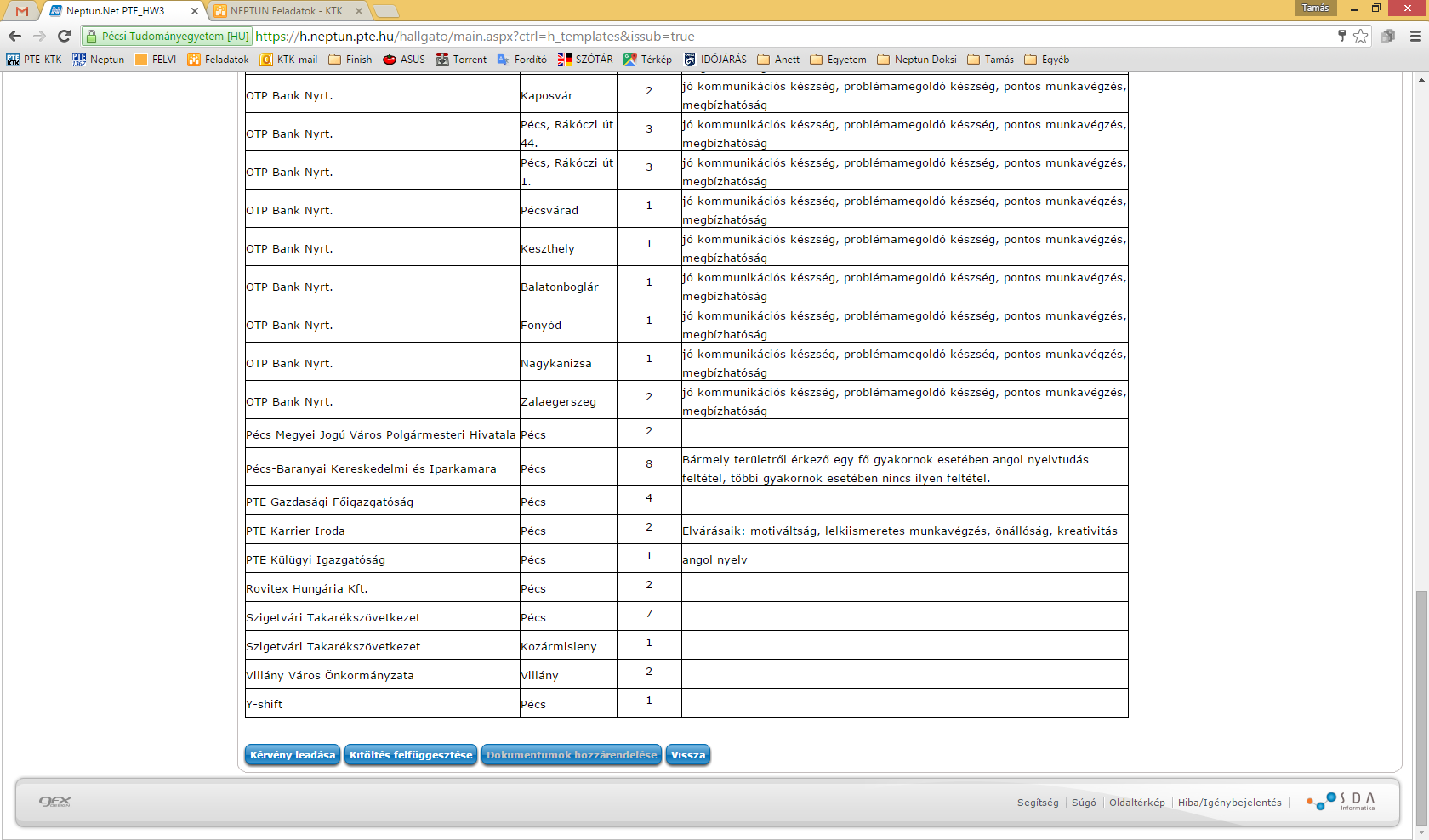 Amennyiben változtatni szeretne a leadott kérvényen, akkor azt egy új kérvény leadásával teheti meg, az utoljára leadottat lesz érvényes.Az elnyert kari szakmai gyakorlatos hely a Tanulmányok / Szakmai gyakorlat menüpontban fog látszani 2018. május 3. után.Pécs, 2019.02.28.